Publicado en Vilanova i la Geltrú el 25/04/2022 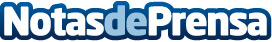 SEPES Atención Domiciliaria explica los síntomas y las causas de un paciente con ParkinsonEl Parkinson se puede definir como un trastorno neurodegenerativo que ataca al sistema nervioso del organismo. Se trata de una enfermedad que afecta al movimiento de manera crónica y progresivaDatos de contacto:SEPES SLComunicación · Diseño · Marketing931929647Nota de prensa publicada en: https://www.notasdeprensa.es/sepes-atencion-domiciliaria-explica-los Categorias: Nacional Medicina Industria Farmacéutica Medicina alternativa http://www.notasdeprensa.es